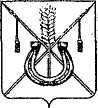 АДМИНИСТРАЦИЯ КОРЕНОВСКОГО ГОРОДСКОГО ПОСЕЛЕНИЯКОРЕНОВСКОГО РАЙОНАПОСТАНОВЛЕНИЕот 02.04.2018   		                                                  			  № 370г. КореновскО внесении изменения в постановление администрацииКореновского городского поселения Кореновского районаот 29 марта 2017 года № 685 «О создании Общественнойкомиссии по осуществлению контроля и координацииреализации муниципальной программы «Формированиесовременной городской среды Кореновского городскогопоселения Кореновского района» (с изменениямиот 19 января 2018 года № 35)В связи с кадровыми изменениями и перераспределением функциональных обязанностей в администрации Кореновского городского поселения Кореновского района, администрация Кореновского городского поселения Кореновского района п о с т а н о в л я е т:1. Внести в постановление администрации Кореновского городского поселения Кореновского района от 29 марта 2017 года № 685 «О создании Общественной комиссии по осуществлению контроля и координации реализации муниципальной программы «Формирование современной городской среды Кореновского городского поселения Кореновского района» (с изменениями от 19 января 2018 года № 35) следующее изменение:1.1. Приложение № 1 к постановлению изложить в новой редакции (прилагается).2. Признать утратившим силу постановление администрации Кореновского городского поселения Кореновского района от 25 декабря                      2017 года № 2310 «О внесении изменения в постановление администрации Кореновского городского поселения Кореновского района от 29 марта 2017 года № 685 «О создании Общественной комиссии по осуществлению контроля и координации реализации муниципальной программы «Формирование современной городской среды Кореновского городского поселения Кореновского района».3. Общему отделу администрации Кореновского городского поселения Кореновского района (Устинова) обеспечить размещение настоящего постановления на официальном сайте администрации Кореновского городского поселения Кореновского района в информационно-телекоммуникационной сети «Интернет». 4. Постановление вступает в силу со дня его подписания.ГлаваКореновского городского поселенияКореновского района 							               Е.Н. ПергунСОСТАВОбщественной комиссии по осуществлению контроля и координации реализации муниципальной программы «Формирование современной городской среды Кореновского городского поселения Кореновского района»»Начальник отдела жилищно-коммунального хозяйства, благоустройства и транспорта администрации Кореновского городского поселения				                                            Т.В. Шамрай ПРИЛОЖЕНИЕ к постановлению администрацииКореновского городского поселенияКореновского районаот 02.04.2018 № 370«ПРИЛОЖЕНИЕ № 1УТВЕРЖДЕНпостановлением администрацииКореновского городского поселенияКореновского районаот 29.03.2017 № 685КолесоваМарина Владимировназаместитель главы Кореновского городского поселения Кореновского района, председатель комиссии; ШамрайТатьяна Викторовнаначальник отдела жилищно-коммунального хозяйства, благоустройства и транспорта администрации Кореновского городского поселения Кореновского района, заместитель председателя комиссии; СолошенкоАлександр Геннадьевичглавный специалист отдела жилищно-коммунального хозяйства, благоустройства и транспорта администрации Кореновского городского поселения Кореновского района, секретарь комиссии; Члены комиссии:Члены комиссии:АксеноваАнтонина Александровнапредседатель Краснодарского регионального отделения комитета солдатских матерей России (по согласованию);БашмаковДаниэль Маратовичсопредседатель регионального штаба Общероссийского народного фронта в Краснодарском крае, председатель краснодарского краевого отделения Общероссийской общественной организации малого и среднего предпринимательства «Опора России» (по согласованию);БережнаяМария Викторовнапредседатель правления ветеранской организации «ДСУ-92», председатель Совета территориального общественного самоуправления ТОС № 12;БерезовскаяАлла Ивановнаглавный специалист отдела архитектуры и градостроительства администрации Кореновского городского поселения Кореновского района; ГребешоваНадежда Ивановнапредседатель Совета территориального общественного самоуправления ТОС № 8;ГорбановАндрей Николаевичпредседатель Совета территориального общественного самоуправления ТОС № 24 «Западный»;ЗадорожныйМаксим Дмитриевичдепутат Совета Кореновского городского поселения Кореновского района;КазначееваЛюдмилаАнатольевнаиндивидуальный предприниматель (по согласованию);МилославскаяМарина Григорьевнаначальник отдела архитектуры и градостроительства администрации муниципального образования Кореновский район (по согласованию);ПшонкинаЕкатерина Александровнаначальник отдела строительства администрации Кореновского городского поселения Кореновского района;СтрельниковаЕлена Георгиевнапредседатель Совета территориального общественного самоуправления ТОС № 23 «Северный»;Шутылев Максим Олеговичместный координатор партийного проекта «Городская среда», член Партии «ЕДИНАЯ РОССИЯ».